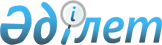 Об установлении дополнительного перечня лиц, относящихся к целевым группам населения и дополнительных мерах по социальной защите граждан Лебяжинского района на 2015 год
					
			Утративший силу
			
			
		
					Постановление акимата Лебяжинского района Павлодарской области от 04 декабря 2014 года № 370/12. Зарегистрировано Департаментом юстиции Павлодарской области 23 декабря 2014 года № 4222. Утратило силу в связи с истечением срока действия (письмо руководителя аппарата акима Лебяжинского района Павлодарской области от 06 января 2016 года N 31/1-36/4)      Сноска. Утратило силу в связи с истечением срока действия (письмо руководителя аппарата акима Лебяжинского района Павлодарской области от 06.01.2016 N 31/1-36/4).

      В соответствии с подпунктом 14) пункта 1  статьи 31 Закона Республики Казахстан от 23 января 2001 года "О местном государственном управлении и самоуправлении в Республике Казахстан", с  пунктом 2 статьи 5, подпунктом 2)  статьи 7 Закона Республики Казахстан от 23 января 2001 года "О занятости населения", акимат Лебяжинского района ПОСТАНОВЛЯЕТ:

      1. Установить дополнительный перечень лиц, относящихся к целевым группам населения, проживающих на территории Лебяжинского района на 2015 год согласно  приложению 1.

      2. Установить дополнительные меры по социальной защите безработных граждан из целевых групп населения и дополнительного перечня лиц на 2015 год согласно  приложению 2.

      3. Государственному учреждению "Отдел занятости и социальных программ Лебяжинского района" осуществить реализацию дополнительных мер по социальной защите безработных граждан, относящихся к целевым группам населения.

      4. Контроль за выполнением настоящего постановления возложить на заместителя акима района по социальным вопросам.

      5. Настоящее постановление вводится в действие со дня его официального опубликования.

 Дополнительный перечень лиц, относящихся к целевым группам
населения, проживающих на территории Лебяжинского района на 2015 год      Дополнительный перечень лиц, относящихся к целевыым группам населения, проживающих на территории Лебяжинского района на 2015 год:

      1) лица, имеющие ограничения в труде по справкам врачебно-консультационной комиссии; 

      2) лица старше 50 лет;

      3) молодежь в возрасте от 21 до 29 лет, не имеющая стажа работы;

      4) лица, длительное время не работающие (более одного года); 

      5) безработные лица из семей, где нет ни одного работающего.

 Дополнительные меры по социальной защите
безработных граждан из целевых групп населения и
дополнительного перечня лиц на 2015 год      Дополнительные меры по социальной защите безработных граждан из целевых групп населения и дополнительного перечня лиц на 2015 год:

      1) продлить срок участия в общественных работах лицам предпенсионного возраста (за два года до выхода на пенсию по возрасту) до достижения ими пенсионного возраста;

      2) установить срок участия в общественных работах до одного года:

      инвалидам; лицам, имеющим ограничения в труде по справкам врачебно-консультационной комиссии, кроме лиц предпенсионного возраста (за два года до выхода на пенсию по возрасту).


					© 2012. РГП на ПХВ «Институт законодательства и правовой информации Республики Казахстан» Министерства юстиции Республики Казахстан
				
      Аким района

С. Жангазинов
Приложение 1
к постановлению акимата
Лебяжинского района от 4
декабря 2014 года № 370/12Приложение 2
к постановлению акимата
Лебяжинского района от 4
декабря 2014 года № 370/12